John H. Morehead Memorial ScholarshipThe family of John H. Morehead is pleased to announce a scholarship in the amount of $5,000 to a current college student who is planning to continue his or her education at a four-year college or university for the 2023-2024 school year. The requirements for the scholarship are as follows: The applicant must be a graduate of a Richardson County High School.  The applicant must be currently enrolled in a 4-year college or university.  The applicant must have a cumulative college GPA of at least 3.0, having completed the first year of study at the chosen 4-year college.  Graduate students are not eligible.  The applicant is required to submit all application materials by June 10, 2023.  The scholarship shall be awarded based on the following criteria: The student has proven that he or she is capable of hard work and sustained achievement through academics, work history, and involvement in activities and organizations.  The students’ goals regarding college and life after college show evidence of good character, sound ambition, and service to others.  Application must be typewritten, signed, and dated. Please submit the following: 1. Application form.  2. Completed essay questions.  3. Copy of high school transcript.  4. Unofficial copy of college/university transcript (notify the school to send official copy when it becomes available).  5. Character letter of recommendation (completed by pastor, priest, employer, scout leader or other, but not a family member).  6. Educator’s letter of recommendation.  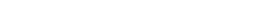 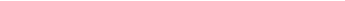 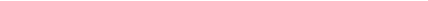 The scholarship application is available in the Falls City High School, Sacred Heart School, and HTRS Public Schools guidance counselor offices, or by emailing Kristine Hansen-Cain at khansencain@mac.com The winner will be notified by July 10, 2023. Please mail completed application to: Kristine Hansen-Cain  6227 Underwood Ave.  Omaha, NE 68132 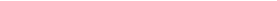 John H. Morehead Memorial Scholarship Application Legal name in full: Permanent address and phone number:Parents’ or guardians’ names and email: Applicant’s date of birth: High school attended: High school graduation date: High School GPA: College or University currently attending: Year in college in Fall 2023: GPA after first semester: College Major: Home phone: Age: ACT Score: Please send a resume or fill out the following questions: 1.Activities and Organizations (list college ones first, followed by high school, in      descending order of importance. Please include dates):2.Employment History: (include unpaid internships, employer job titles and dates worked:3. Leadership and volunteer experience: 4.Honors and Awards (please include dates): Essay Questions for Scholarship ApplicantsEach response should be typed and at least 250 words in length. You may use separate sheets of paper. 1. How would you describe your core values? You may include any social, educational, family, religious, or professional ideals that may help describe what you believe. 2. Why are you pursuing your chosen field of study? What are your post-college goals regarding that major? I affirm that this application is my own work, and that the information contained herein is true and accurate to the best of my knowledge. ____________________________________________________________________ Applicants signature and date ____________________________________________________________________ Signature of School Official and Title certifying cumulative GPA and ACT Score Character RecommendationHow long and in what capacity have you known this candidate?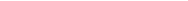 Please describe why you believe this candidate would be a good recipient of this scholarship. Signature and title_________________________________________ Date _________ Please mail this completed form by June 10, 2023 to: Kristine M Hansen-Cain 6227 Underwood Ave Omaha, NE 68132 Educator’s RecommendationHow long and in what capacity have you known this candidate? 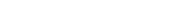 Please describe why you believe this candidate would be a good recipient of this scholarship. Signature and Title______________________________ Date_______________Please mail this completed form by June 10, 2023 to: Kristine M Hansen-Cain 6227 Underwood Ave Omaha, NE 68132 